PROGRAMA DE LIDERAZGO POLÍTICO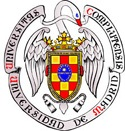 Prof. Dr. César Díaz-CarreraOBJETIVOS FORMATIVOSAyudar a los alumnos a generar criterio en torno a una cuestión tan capital como el liderazgo en el ámbito político así como de las actitudes y aptitudes (destrezas y metadestrezas) que lo posibilitan en la práctica. Y todo ello desde una comprensión sistémica (líderes-seguidores-situación) que pone de relieve el carácter intrínsecamente relacional y poliédrico del fenómeno del liderazgo.El Curso se centra en la comprensión de la naturaleza, alcance y pertinencia del fenómeno del liderazgo, su diferencia con la gestión o management y con el mando, en sus diferentes estilos, pilares, teorías y virtualidades transformadoras. El foco estará puesto, como corresponde, en el liderazgo político: sus diferentes modelos, ámbitos de aplicación y estudios de casos. Los alumnos se familiarizarán además con dos modelos esenciales: el Liderazgo como servicio público de Robert Greenleaf y con un eficaz modelo de Liderazgo Creativo ya que el liderazgo genuino es indisociable de la creación de escenarios prospectivos y de la catalización de futuros emergentes. Como observación preliminar, el actual temario está configurado como un Programa de máximos, con objeto de orientar a los alumnos en sus labores de investigación. Su impartición habrá de ser modulada en función del tiempo disponible, la centralidad de los temas y los intereses de los alumnos.I. PROPEDÉUTICAConceptos básicos: Liderar, mandar, dirigir y gestionar.  Y distinciones significativas: “Potestas”  y  “auctoritas”El liderago colectivo y la práctica del “Team Building”Una visión sistémica: líderes-seguidores-situación. La ecuación del liderazgoLiderar desde la protesta, la propuesta, y la “potestas”II. EL MARCO GLOBAL: UNA VISIÓN METADISCIPLINARCrisis de Civilización y Nuevos Paradigmas“Psicoanálisis de la sociedad contemporánea”“La crisis del capitalismo global” y el “trilema de Rodrik”En las fronteras del conocimiento: aportaciones de la Física cuántica, la Matemática de Kurt Gödel y la Filosofía“El nuevo gobierno del mundo” y “El espíritu de la política”Rasgos de la Postmodernidad. “Liderar en un mundo globalizado”III. EL LIDERAZGO EN CONTEXTO: MARCOS DE ANÁLISIS     1. Ansiedades existenciales y arquetipos superadores     2. Heroísmo vs. Liderazgo: El caso de Viktor Kravchenko     3. El fin de la inocencia: De la literatura “espejo de príncipes” al         “Príncipe” de Nicolás Maquiavelo      4. Los profesionales de la política: ¿élites o líderes?     5. Los conceptos de ”The Good Mind” y “The Good Society”. La         brújula valorativa de James O´Toole     6. El liderazgo como reto: La clasificación de Dean WilliamsIV. LIDERAZGO Y PODER: LUCES Y SOMBRAS DEL LIDERAZGO CARISMÁTICO El poder y sus rostros. Las astucias manipuladoras del poderAutoritarismo y Totalitarismo. La distinción de Juan J. LinzLa teoría del “caudillaje” de Francisco Javier CondeEl carisma ¿factor de liderazgo político? Las relaciones cívico-militares y la tensión Truman-Mac ArthurLa construcción visual del carisma: El caso de Adolfo HitlerDel liderazgo revolucionario al endiosamiento autocrático: Mao-Tse-TungLa noción de “l´homme de la situation”: El caso de Winston ChurchillLiderar en situaciones críticas: John F. Kennedy y la  gestión de la “Crisis de los misiles” en CubaEl mito del “strong leader”: La aportación de Archi BrownV. EL LIDERAZGO POLÍTICO EN LA SOCIEDAD DEMOCRÁTICAEl gobierno por consentimiento (John Locke) y el “príncipe democrático” (George Washington)El despertar de la conciencia democrática: “The Boston Tea Party” y la “Declaración de Independencia” (Thomas Jefferson)Precursores y constituyentes. Los “Federalist Papers” y la Constitución de Filadelfia: el “liderazgo conectivo”El contrario/complementario o cómo “de la lucha de contrarios surge la más bella armonía”: Alexander Hamilton vs. Thomas Jefferson“The Rushmorean School and the crafting of office”.  La invención de la presidencia estadounidense: Washington, Jefferson, Lincoln y los Roosevelt.El líder como símbolo: Charles DeGaulle, de desertor al Panteón de héroes nacionalesLiderar la transformación. El líder como generador de contexto: Adolfo Suárez y Mihail GorbachovEl liderazgo político en la España actualGrandeza y miseria del liderazgo europeo: Jean Monnet, Alexandre Marc y Altiero SpinelliEl reto del liderazgo democrático. “De la democracia representativa a la democracia armónica”: El enfoque de Ramón SorianoVI. EL LIDERAZGO DE LOS MOVIMIENTOS SOCIALESEl liderazgo revolucionario: el caso de Vladimir LeninEl liderazgo “nacional”: Michael Collins y la independencia de IrlandaLa larga marcha por la igualdad de derechos: De la lucha de Luther King  Jr.  y Malcom X, al reconocimiento de John F. Kennedy y Lyndon B. JohnsonEstrategia de la movilización política y su aplicación al caso de Hussein Barak Obama. El enfoque de Marshall GanzLa institucionalización más allá de la efervescencia: la visión de Francesco AlberoniLa organización bien liderada y el aprendizaje organizacionalVII. LIDERAZGO Y ÉTICAEtica y política ¿un oximorón? La cuestionabilidad moral de la políticaPasiones humanas (ignorancia, arrogancia, y codicia)Cuando la ética es una opción descartada:  Impostura, locura y “liderazgo tóxico” Liderar la desobediencia civil: Henry David ThoreauLa apuesta por la opción más noble: “El político como profesión” de Max WeberLos grandes liderazgos morales: Gandhi y Mandela El “líder como servidor”: El modelo de Robert GreenleafVIII. EL LIDERAZGO EN LA SOCIEDAD EN REDDimensiones clave en la comunicaciónLa comunicación de la visión“El liderazgo y la revolución de la información”Liderar en la sociedad audiovisualIX. ¿HACIA UN NUEVO PARADIGMA? LIDERAZGO CREATIVO Y LIDERAZGO FEMENINOLa aportación del “liderazgo femenino”El modelo IDEC de Liderazgo CreativoEl líder como generador de sentidoX. TEMA CONCLUSIVO. La inversión inteligente: ¿Qué necesitan aprender hoy los lideres del futuro?METODOLOGÍA DE TRABAJOLas sesiones se configuran como una oportunidad de generar conocimiento relevante y de desarrollar criterio propio, siendo por tanto muy interactivas. Para optimizar dichos objetivos, los trabajos en el aula se configuran como “comunidades de aprendizaje”, donde lo decisivo no es la “transmisión” de conocimiento del docente al discente (viejo paradigma de la enseñanza), sino la construcción personal de conocimiento relevante por parte del estudiante (nuevo paradigma del aprendizaje). Y ello desde el supuesto de que el aprendizaje tiene dos vertientes: individual y social, siendo responsabilidad de cada participante el contribuir, desde lo mejor de sí mismo/a, al estímulo intelectual de los compañeros, catalizador del genuino deseo de comprender.Los criterios de superación de la asignatura implican la participación activa en clase y la presencia en todas las sesiones de trabajo , asistiendo a clase tras haber realizado cotidianamente la preparación de las lecturas correspondientes, así como la presentación oral y escrita efectuada por los alumnos, de los temas asignados por el profesor.  En todas las evaluaciones, se prestará atención preferente a los factores que evidencian la claridad conceptual, capacidad de análisis/ síntesis y desarrollo de criterio en relación con los temas tratados.  Cabe señalar el extraordinario valor heurístico de una asignatura de estas características cuando es abordada desde este enfoque, así como su virtualidad en la maduración personal de quien la curse.La evaluación final se compondrá a partir de la calidad de las aportaciones en el aula, la presentación de trabajos escritos y un examen oral al término del Curso.BIBLIOGRAFÍA GENERAL BÁSICA*-Brown, Archie. The Myth of the Strong Leader. Political Leadership in the Modern Age, The Bodley Head, London, 2014.-Corm, Georges. El Nuevo Gobierno del Mundo. Ideologias, Estructuras, Contrapoderes. Península, Barcelona, 2012.-Díaz-Carrera, César y Natera, Antonio. (Directores) El coraje de liderar. La democracia amenazada en el S. XXI, Tecnos, Madrid, 2014.- Fromm, Erich. Psicoanálisis de la sociedad contemporánea, Fondo de Cultura Económica, Méjico 1964.-Hesselbein, Frances et al. The Leader of the Future. The Drucker Foundation/ Jossey-Bass, San Francisco, 1996.-Hugues, Richard L. et al. Leadership. Enhancing the Lessons of Experience, Irwin, Boston, 1993.-Kellerman, Barbara. Leadership. Essential Selections on Power, Authority, and Influence, McGraw Hill, New York, 2010.-Kets De Vries, Manfred. Leaders, fools and impostors. Essays on the Psychology of Leadership, Jossey-Bass, San francisco, 1993.-MacGregor Burns, James. Leadership, Harper Torchbooks, New York, 1978.-Noria, Nitin and Rakesh, Khurana (eds.) Handbook of Leadership. Theory and Practice, A Harvard Business School Centennial Colloquium. Harvard University Press, Boston, 2010.-O´Toole, James. Leading Change. Overcoming the Ideology of Comfort and the Tyranny of Custom,  Jossey-Bass, San Francisco, 1995.-Weber, Max. La política como profesión, Clásicos del Pensamiento, edición de Joaquín Abellán. Biblioteca Nueva, Madrid 2007.-Williams, Dean. Real Leadership. Helping People and Organizations Face Their Toughest Challenges, Berrett-Koehler, San Francisco 2005.(*) A los alumnos matriculados se les facilitará una bibliografía y filmografía detallada sobre los distintos temas. 